Coordonnées :Nom :      	Prénom :      	Adresse :      	NPA Localité :      	Mail :      	Téléphone :      	Pour les candidats qui sont déjà employés au sein d’une école jurassienne, souhaitez-vous que vos postulations ci-dessous soient traitées de manière confidentielle auprès de votre direction actuelle ? Oui 	 NonPar ce document, je vous informe que je souhaite postuler aux postes suivants :EP Alle 21 leçons hebdomadaires en 5-6P/CDD 2 ans/ La titulaire est candidate d’officeEP Basse-Allaine 16-18 leçons hebdomadaires en 7P/CDD 1 an 13 leçons hebdomadaires en 1-2P et 5-8P/CDD 1 anEP Clos du Doubs 18-21 leçons hebdomadaires en 7-8P/CDI/ La titulaire est candidate d’office 14-17 leçons hebdomadaires en 6P et 1-3 leçons d’appui/CDI/ La titulaire est candidate d’office 18-21 leçons hebdomadaires en 1-2P/CDI/ La titulaire est candidate d’office 4-6 leçons hebdomadaires en activités créatrices en 5-8P/CDI/ La titulaire est candidate d’office 22-25 leçons hebdomadaires en 4P/CDI/ La titulaire est candidate d’officeEP Cornol 20 leçons hebdomadaires en 3-8P/CDD 1 anEP Courgenay	 4 leçons hebdomadaires en 1-8P/CDI/ La titulaire est candidate d’officeEP Courrendlin-Rebeuvelier-Vellerat 20 leçons hebdomadaires en 4-6P/CDD 1 an 15 leçons hebdomadaires en 1-3P (multi-degrés, Rebeuvelier) /CDD 1 an 13-28 leçons hebdomadaires en 1-8P avec l’enseignement de l’anglais/CDD 1 an 22-25 leçons hebdomadaires en 3-8P/CDI/ La titulaire est candidate d’office 26-30 leçons hebdomadaires en 3-8P/CDI/ La titulaire est candidate d’officeEP Courroux 23.5 leçons hebdomadaires en 1-4P/CDI / La titulaire est candidate d’office 8 leçons hebdomadaires en activités créatrices en 8P/CDI / La titulaire est candidate d’officeEP Courtételle 12-14 leçons hebdomadaires en 5-8P avec l’enseignement de l’anglais/CDD 1 anEP Delémont 24 leçons hebdomadaires en 3-4P/CDI/ La titulaire est candidate d’office 24 leçons hebdomadaires en 3-6P/CDI/ La titulaire est candidate d’office 4 leçons hebdomadaires en 4P et 12 leçons en structure allophone/CDI/ La titulaire est candidate d’office 26 leçons hebdomadaires en 3-8P/CDD 1 an 22-25 leçons hebdomadaires en 3-4P/CDD 2 ansEP Fontenais 4-6 leçons hebdomadaires en 3-8P/CDI / La titulaire est candidate d’office 18-21 leçons hebdomadaires en 5-8P/ CDI / La titulaire est candidate d’office 26-30 leçons hebdomadaires en 7-8P/CDD 2 ans / La titulaire est candidate d’officeEP Haute-Sorne 14-20 leçons hebdomadaires à Bassecourt dont 14 leçons en 1-2P et 2 leçons en 3-8P/CDD 1 an 16-20 leçons hebdomadaires dont 15 leçons en 1-2P à Courfaivre et 2 leçons hebdomadaires en 3-8P à Bassecourt/CDD 1 an 24 leçons hebdomadaires en 7P à Bassecourt/CDD 1 an 26 leçons hebdomadaires en 3P à Courfaivre/CDD 1 an 24 leçons hebdomadaires en 7P à Courfaivre avec l’enseignement de l’anglais et de l’éducation numérique/CDD 1 an 15-19 leçons hebdomadaires en 3-4P à Courfaivre/CDD 1 an 20 leçons hebdomadaires en 5P à Courfaivre/CDD 1 anEP La Baroche 10-12 leçons hebdomadaires en 7-8P/CDD 1 anEP La Coeuvatte 21 leçons hebdomadaires en 5P/CDD 1 an 23 leçons hebdomadaires en 8P/CDD 1 anEP La Courtine 1-3 leçons hebdomadaires en 3-4P/CDI / La titulaire est candidate d’officeEP Les Breuleux et environs 22-25 leçons hebdomadaires en 7-8P/CDI/ La titulaire est candidate d’office 4-6 leçons hebdomadaires en 1-2P/CDI/ La titulaire est candidate d’office 10-13 leçons hebdomadaires en 8P/CDD 1 anEP Porrentruy 21-24 leçons hebdomadaires en 1-2P/CDD 1 an/ La titulaire est candidate d’office 4-6 leçons hebdomadaires en 3-8P/CDD 1 an/ La titulaire est candidate d’office 10 leçons hebdomadaires en 1-2P/CDD 1 8 leçons hebdomadaires en 1-2P/CDD 1EP Val Terbi 22-25 leçons hebdomadaires en 5-7P/CDI/ La titulaire est candidate d’officeEnvoi : A envoyer à l’adresse mail sen.postulations@jura.ch : 1 document PDF, comprenant votre CV personnel, votre lettre de motivation, une copie de vos titres, un extrait des poursuites et du casier judiciaire (ordinaire).A noter que ce formulaire doit figurer en page de garde du dossier de candidature.Nommer le document de la manière suivante : « Nom_Prénom ».Les postulations qui ne correspondent pas à ces directives seront retournées pour mise en conformité.Validation :Date :      	Nom Prénom :      	 Formulaire de postulation EP ordinaire Formulaire de postulation EP ordinaireService de l’enseignement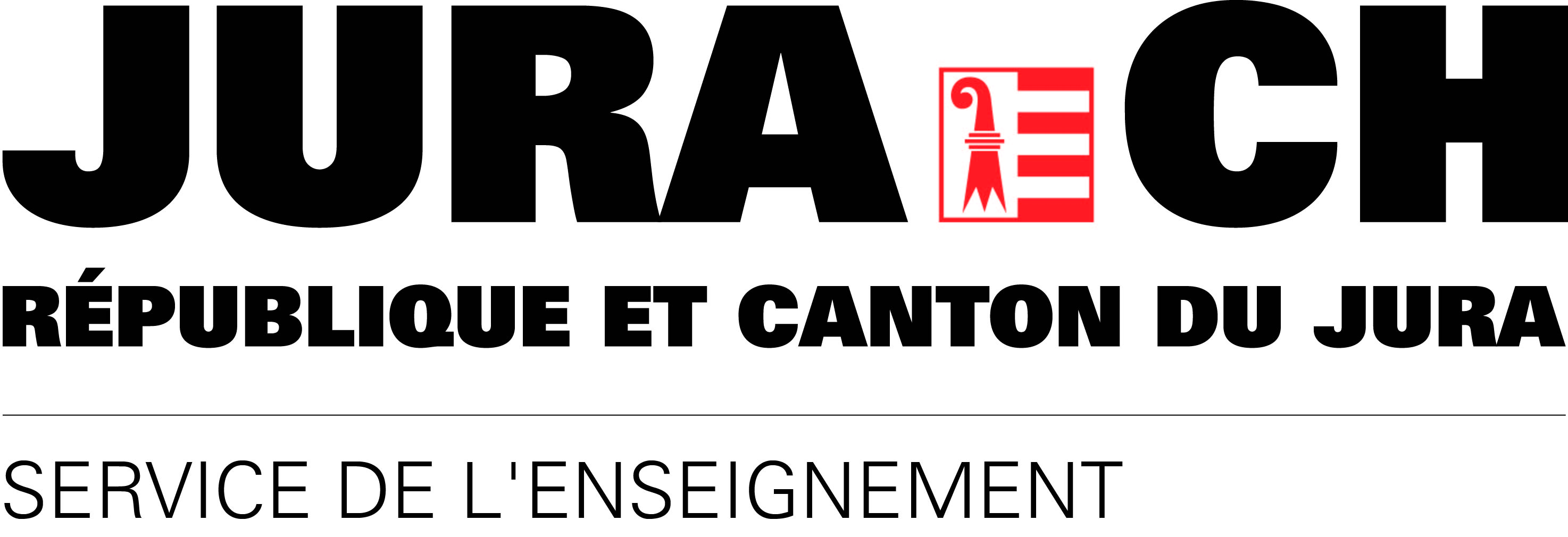  Type de documents : Mise à jour : 25.04.24